Mrs. Stephanie & Mrs. Freedom’s Newsletter 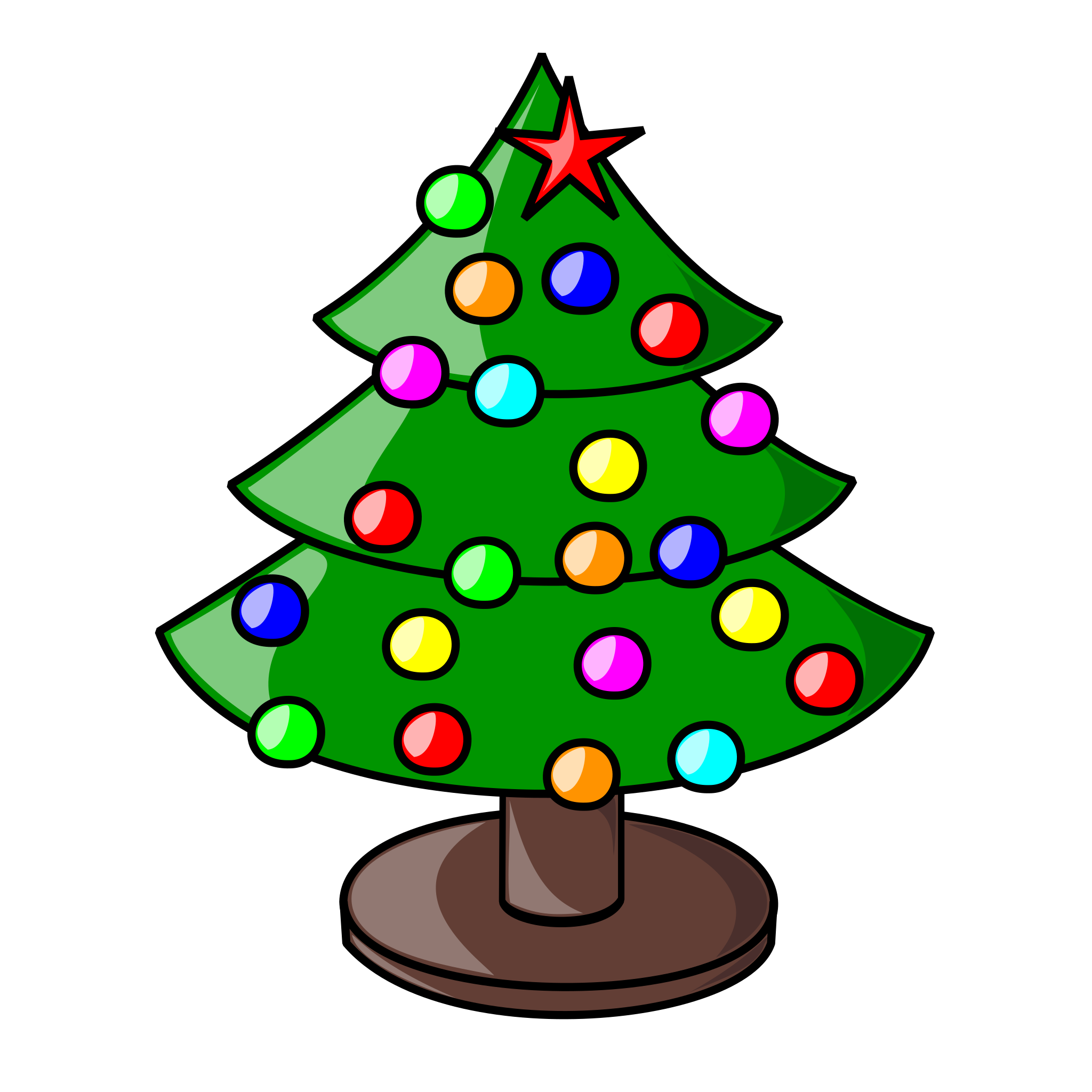 December 8, 2023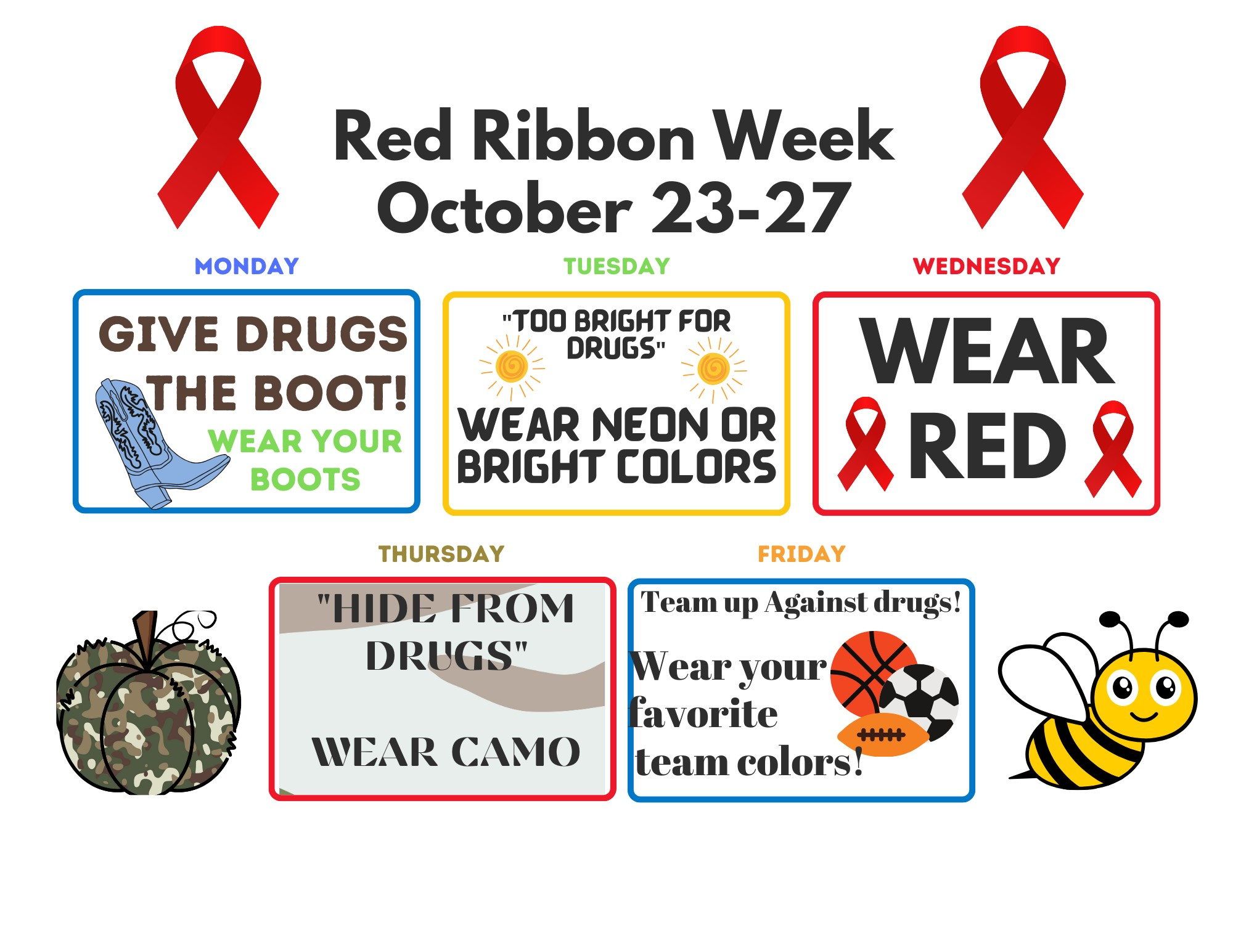 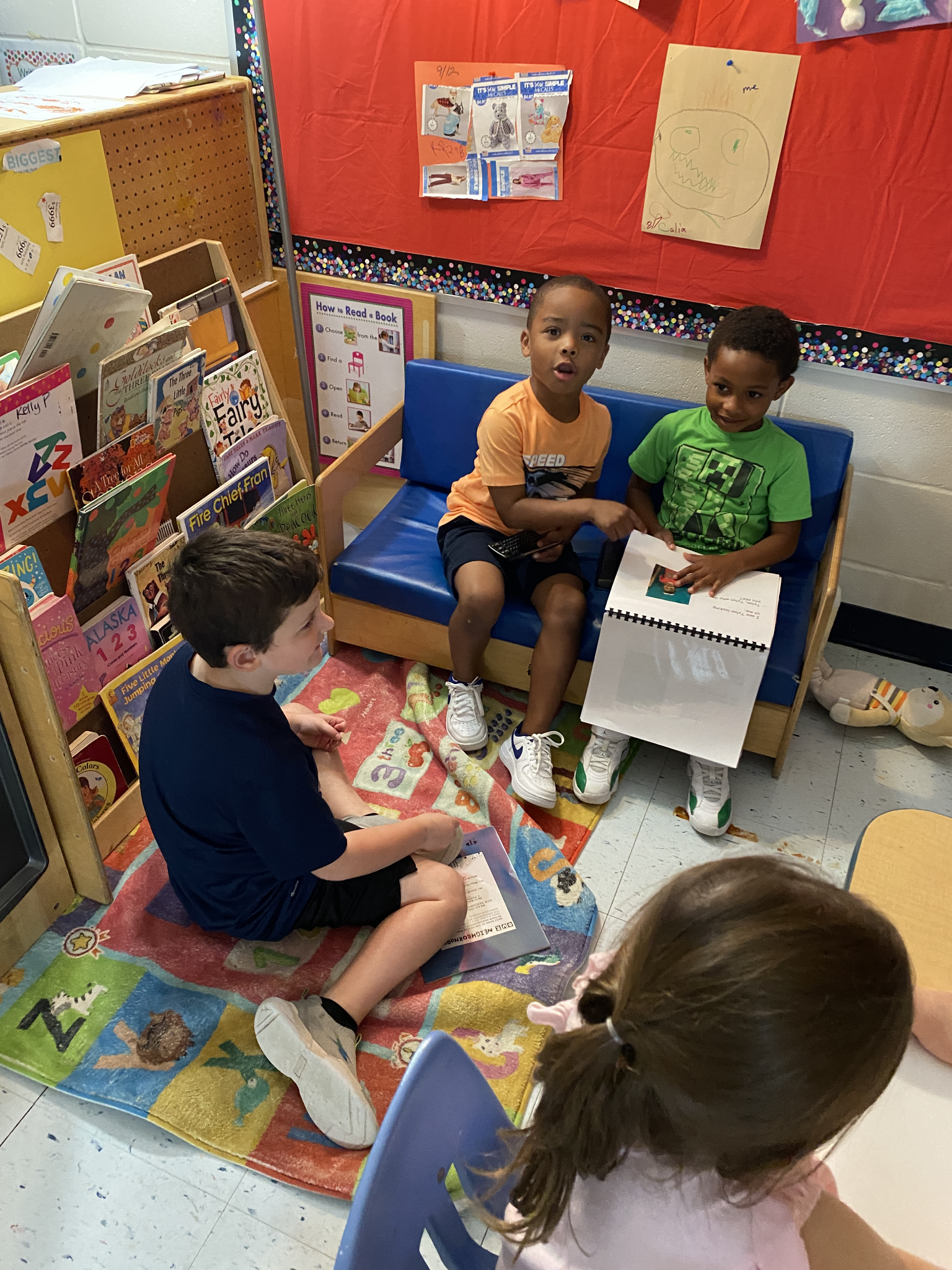 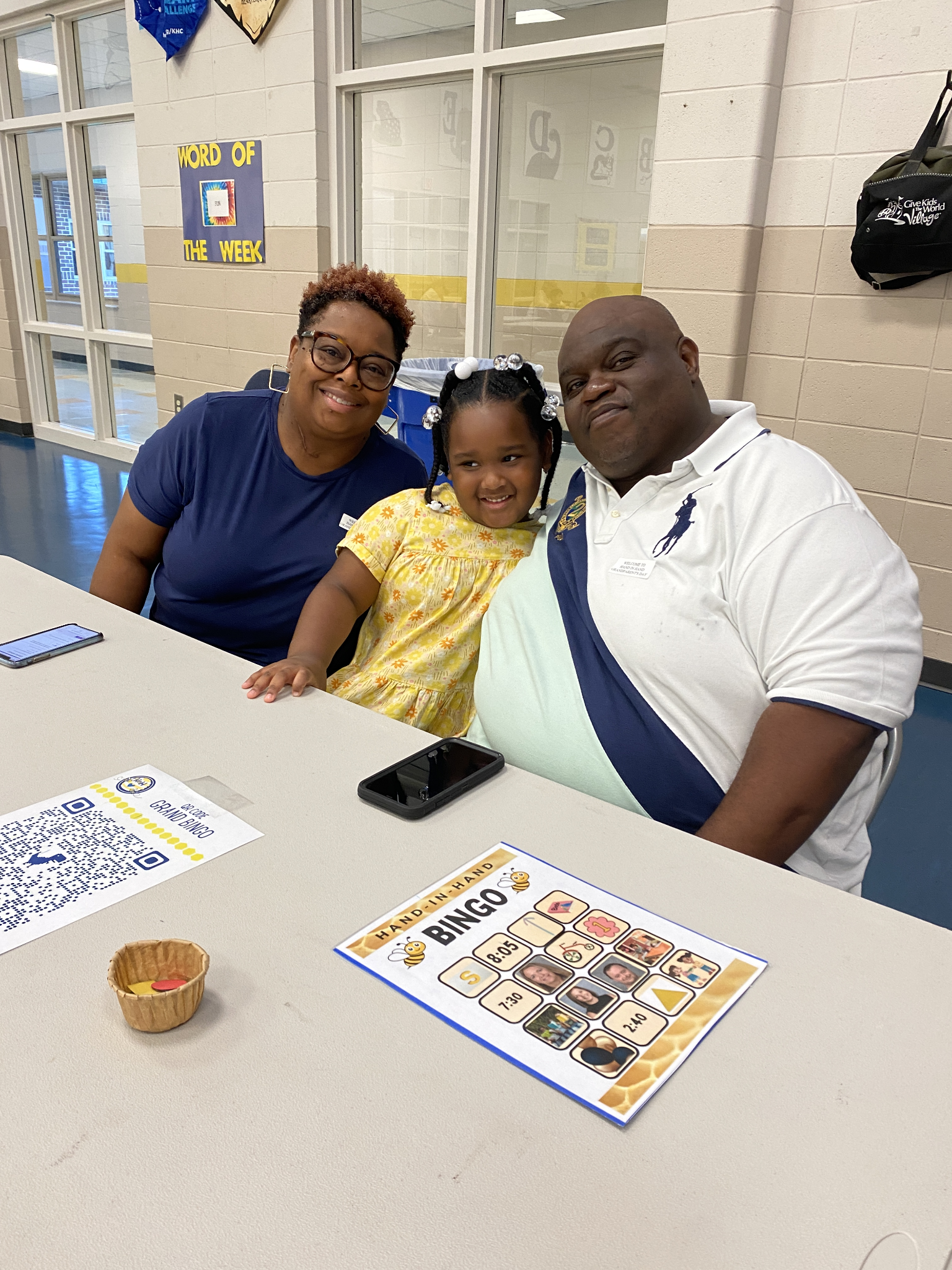 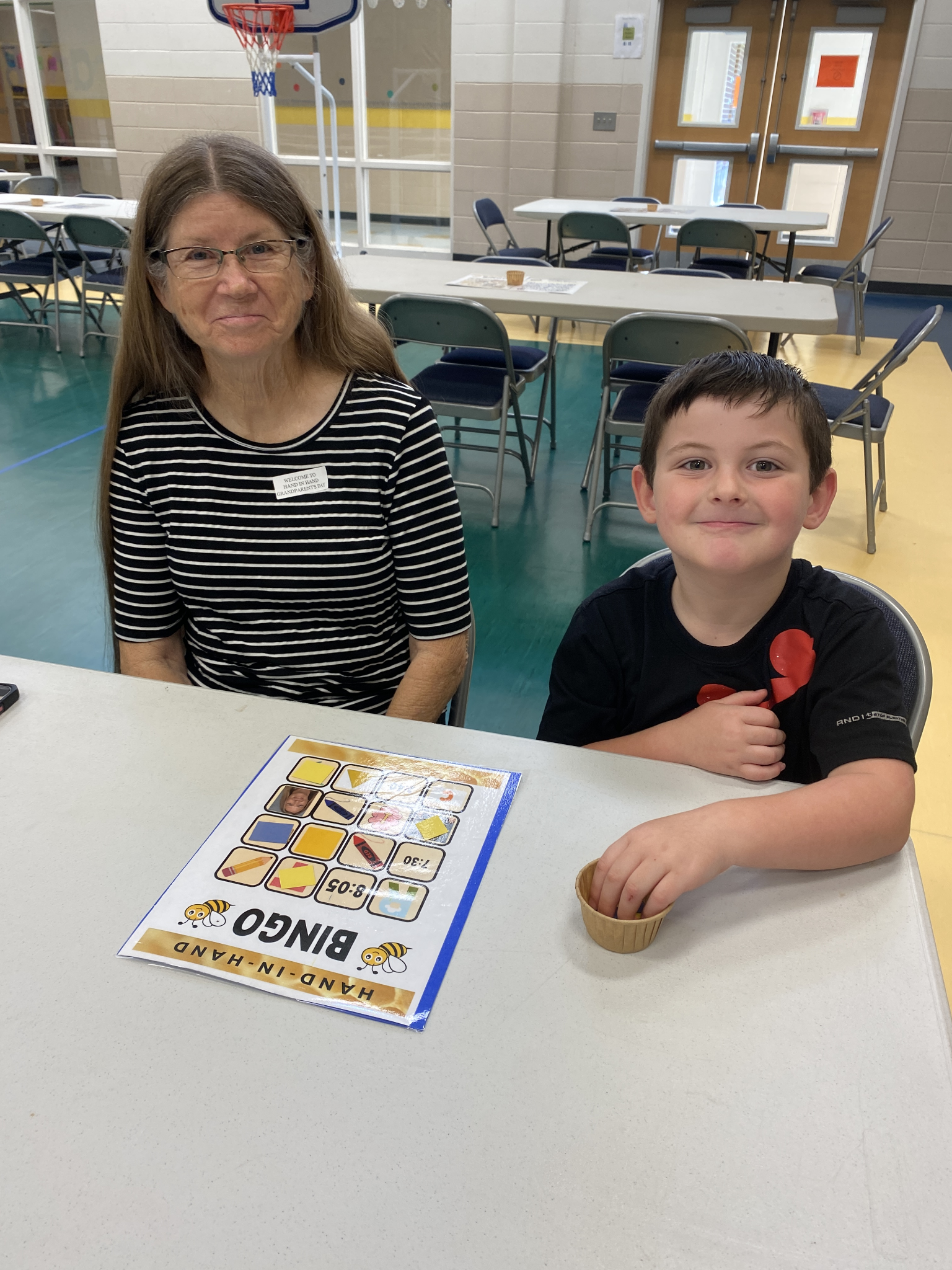 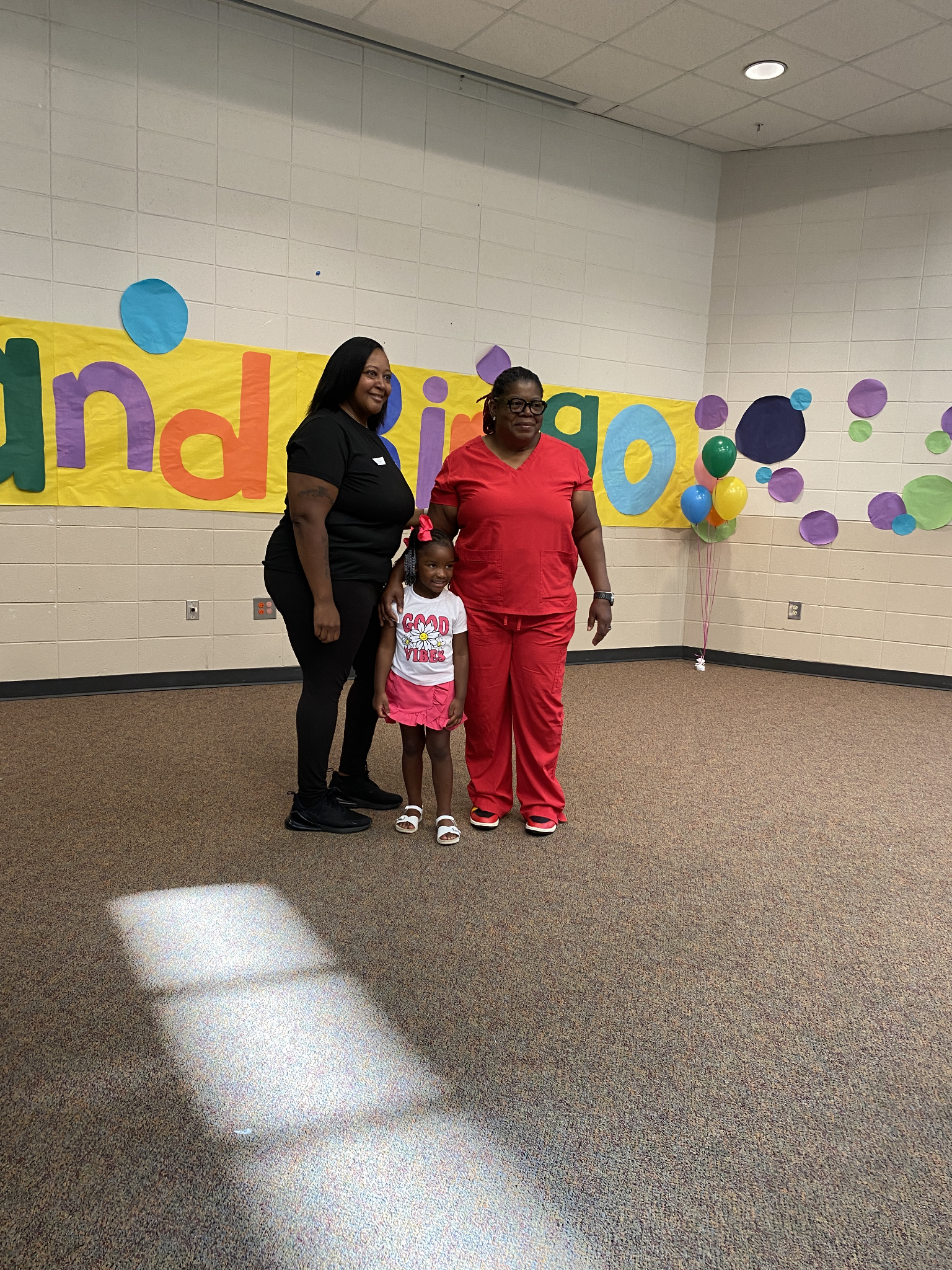 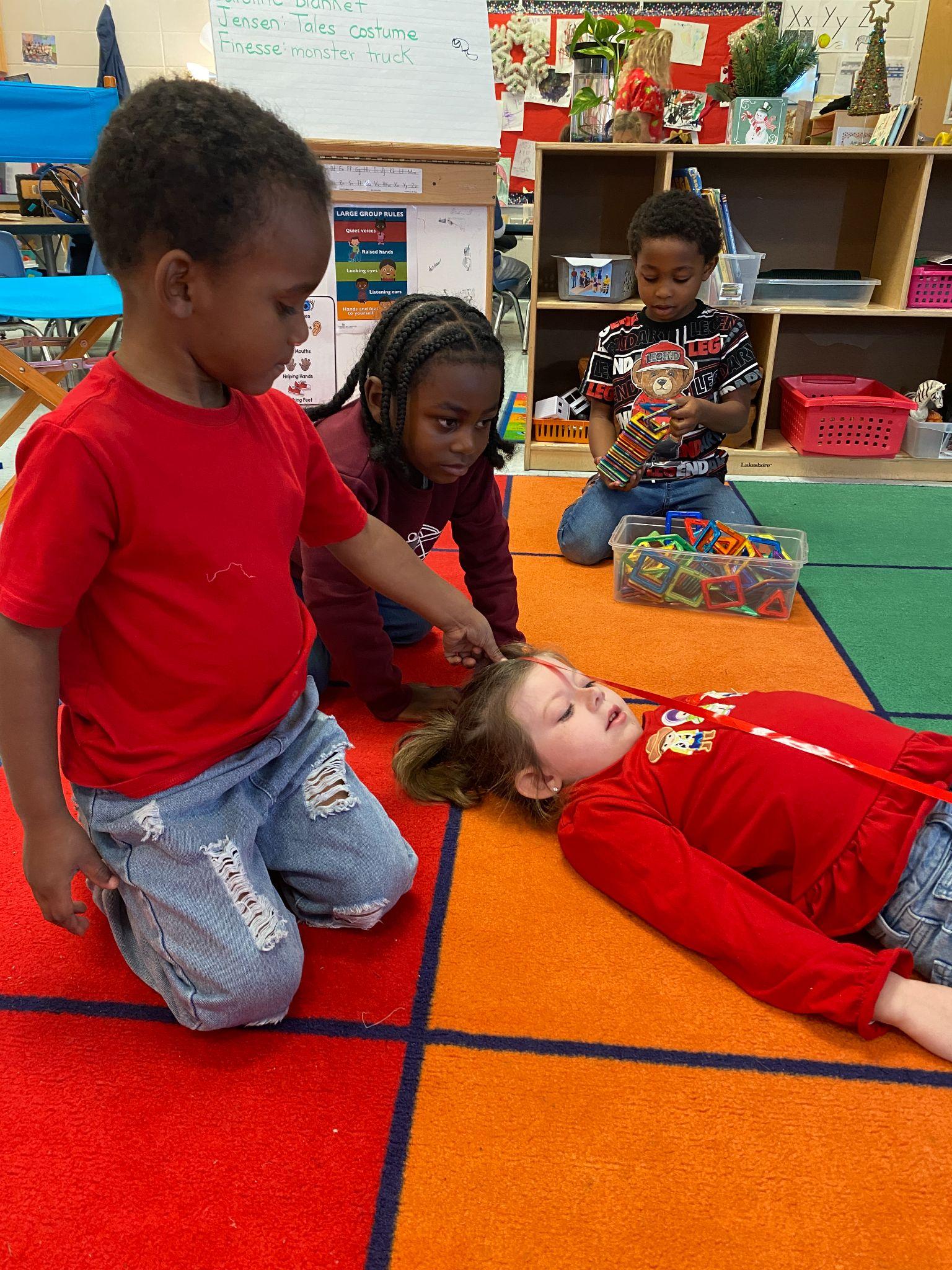 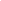 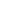 